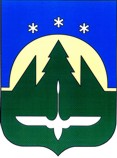 Муниципальное образованиеХанты-Мансийского автономного округа – Югрыгородской округ город Ханты-МансийскДУМА  ГОРОДА  ХАНТЫ-МАНСИЙСКАРЕШЕНИЕ№ 141-VI РД							                                                   Принято										        30 июня 2017 годаО Положении об отдельных вопросахорганизации и осуществления бюджетногопроцесса в городе Ханты-МансийскеРассмотрев проект Решения Думы города Ханты-Мансийска                             «О Положении об отдельных вопросах организации и осуществления бюджетного процесса в городе Ханты-Мансийске», в целях регулирования отдельных вопросов в сфере организации и осуществления бюджетного процесса в городе Ханты-Мансийске, руководствуясь частью 1 статьи 69 Устава города Ханты-Мансийска, Дума города Ханты-Мансийска РЕШИЛА:1. Утвердить Положение об отдельных вопросах организации и осуществления бюджетного процесса в городе Ханты-Мансийске согласно приложению к настоящему Решению.2. Признать утратившими силу следующие решения Думы города Ханты-Мансийска:- от 29 октября 2012 года № 296-V РД «О Положении об отдельных вопросах организации и осуществления бюджетного процесса в городе Ханты-Мансийске»;- от 30 сентября 2013 года № 419-V РД «О внесении изменений в Решение Думы города Ханты-Мансийска от 29 октября 2012 года № 296-V РД                                «О Положении об отдельных вопросах организации и осуществления бюджетного процесса в городе Ханты-Мансийске»;- от 31 октября 2014 года № 553-V РД «О внесении изменений в Решение Думы города Ханты-Мансийска от 29 октября 2012 года № 296-V РД                            «О Положении об отдельных вопросах организации и осуществления бюджетного процесса в городе Ханты-Мансийске»;- от 30 марта 2015 года № 638-V РД «О внесении изменений в Решение Думы города Ханты-Мансийска от 29 октября 2012 года № 296-V РД «О Положении об отдельных вопросах организации и осуществления бюджетного процесса в городе Ханты-Мансийске»;- от 30 октября 2015 года № 713-V РД «О внесении изменений в Решение Думы города Ханты-Мансийска от 29 октября 2012 года № 296-V РД                            «О Положении об отдельных вопросах организации и осуществления бюджетного процесса в городе Ханты-Мансийске».3. Настоящее Решение вступает в силу после дня его официального опубликования.Председатель                                                                     ГлаваДумы города Ханты-Мансийска                                   города Ханты-Мансийска_______________К.Л. Пенчуков                                    _____________М.П. РяшинПодписано                                                                            Подписано30 июня 2017 года                                                          30 июня 2017 годаПриложениек Решению Думы города Ханты-Мансийскаот 30 июня 2017 года № 141-VI РДПоложение об отдельных вопросах организации и осуществления бюджетного процесса в городе Ханты-МансийскеСтатья 1. Общие положения1. Положение об отдельных вопросах организации и осуществления бюджетного процесса в городе Ханты-Мансийске (далее – Положение) в соответствии с Бюджетным кодексом Российской Федерации, Уставом города Ханты-Мансийска (далее - Устав города) регулирует отдельные бюджетные правоотношения в сфере организации и осуществления бюджетного процесса в городе Ханты-Мансийске (далее также - город).Понятия и термины, используемые в настоящем Положении, по своему значению соответствуют понятиям и терминам, применяемым в Бюджетном кодексе Российской Федерации.2. Бюджет города Ханты-Мансийска и годовой отчёт о его исполнении  утверждаются в форме Решения Думы города Ханты-Мансийска (далее - Дума города).3. Решение Думы города о бюджете города на очередной финансовый год и плановый период (далее – решение о бюджете города) вступает в силу с 1 января и действует по 31 декабря очередного финансового года, если иное не предусмотрено Бюджетным кодексом Российской Федерации и (или) решением            о бюджете города на очередной финансовый год и плановый период.4. В целях обеспечения сопоставимости показателей бюджета города Ханты-Мансийска с бюджетами других уровней бюджетной системы Российской Федерации составление, исполнение бюджета города Ханты-Мансийска, формирование отчетности о его исполнении осуществляется на основе бюджетной классификации Российской Федерации, применяемой в соответствии с Бюджетным кодексом Российской Федерации и порядками, установленными Министерством финансов Российской Федерации, Департаментом финансов Ханты-Мансийского автономного округа-Югры, Департаментом управления финансами Администрации города Ханты-Мансийска (далее-Департамент управления финансами).5. Решения Думы города о внесении изменений в решения Думы города                   о местных налогах, решения Думы города, регулирующие бюджетные правоотношения, приводящие к изменению доходов бюджета города, вступающие в силу в очередном финансовом году (очередном финансовом году и плановом периоде), должны быть приняты до 15 ноября текущего финансового года.6. До утверждения Думой города проект бюджета города и годовой отчёт о его исполнении выносится на публичные слушания с соблюдением требований, установленных для проведения публичных слушаний муниципальными правовыми актами города Ханты-Мансийска. Статья 2. Составление проекта бюджета города1. Проект бюджета города составляется и утверждается на три года (на очередной финансовый год и на плановый период), если законом Ханты-Мансийского автономного округа-Югры, за исключением закона о бюджете Ханты-Мансийского автономного округа-Югры, не определен срок, на который составляются и утверждаются проекты бюджетов  городских округов.2. Порядок и сроки составления проекта бюджета города устанавливаются нормативным правовым актом Администрации города Ханты-Мансийска (далее - Администрация города) исходя из необходимости внесения проекта решения о бюджете города в Думу города в срок, установленный частью 1 статьи 3 настоящего Положения. 3. В решении о бюджете города должны содержаться основные характеристики бюджета, к которым относятся общий объем доходов бюджета, общий объем расходов, дефицит (профицит) бюджета.4. Решением о бюджете города утверждаются:перечень главных администраторов доходов бюджета;перечень главных администраторов источников финансирования дефицита бюджета;распределение бюджетных ассигнований по разделам и подразделам классификации расходов бюджетов на очередной финансовый год и на плановый период;распределение бюджетных ассигнований по разделам, подразделам, целевым статьям (муниципальным программам и непрограммным направлениям деятельности), группам (группам и подгруппам) видов расходов классификации расходов бюджетов на очередной финансовый год и на плановый период;распределение бюджетных ассигнований по целевым статьям (муниципальным программам и непрограммным направлениям деятельности), группам (группам и подгруппам) видов расходов классификации расходов бюджетов на очередной финансовый год и на плановый период;ведомственная структура расходов бюджета на очередной финансовый год и на плановый период;общий объем бюджетных ассигнований, направляемых на исполнение публичных нормативных обязательств;объем межбюджетных трансфертов, получаемых из других бюджетов бюджетной системы Российской Федерации в очередном финансовом году и в плановом периоде;общий объем условно утверждаемых (утвержденных) расходов на первый год планового периода в объеме не менее 2,5 процента общего объема расходов бюджета (без учета расходов бюджета, предусмотренных за счет межбюджетных трансфертов из других бюджетов бюджетной системы Российской Федерации, имеющих целевое назначение), на второй год планового периода в объеме не менее 5 процентов общего объема расходов бюджета (без учета расходов бюджета, предусмотренных за счет межбюджетных трансфертов из других бюджетов бюджетной системы Российской Федерации, имеющих целевое назначение);источники финансирования дефицита бюджета на очередной финансовый год и плановый период;верхний предел муниципального внутреннего долга по состоянию на 1 января года, следующего за очередным финансовым годом и каждым годом планового периода, с указанием в том числе верхнего предела долга по муниципальным гарантиям.5. В случае, если в очередном финансовом году и в плановом периоде общий объем расходов недостаточен для финансового обеспечения расходных обязательств города Ханты-Мансийска, Администрация города вносит в Думу города проекты решений Думы города об изменении сроков вступления в силу (приостановления действия) в очередном финансовом году и в плановом периоде отдельных положений решения о бюджете города, не обеспеченных источниками финансирования в очередном финансовом году и (или) в плановом периоде.6. В решении о бюджете города могут быть установлены дополнительные к предусмотренным статьей 217 Бюджетного кодекса Российской Федерации основания для внесения изменений в сводную бюджетную роспись в соответствии с решениями руководителя Департамента управления финансами без внесения изменений в решение о бюджете города.Статья 3. Внесение проекта решения о бюджете города на рассмотрение Думы города 1. Администрация города вносит проект решения о бюджете города на рассмотрение и утверждение в Думу города не позднее 15 ноября текущего года.2. Одновременно с проектом решения о бюджете города в Думу города представляются:основные направления бюджетной и налоговой политики;предварительные итоги социально-экономического развития города за истекший период текущего финансового года и ожидаемые итоги социально-экономического развития города за текущий финансовый год;прогноз социально-экономического развития города;прогноз основных характеристик (общий объем доходов, общий объем расходов, дефицита (профицита) бюджета) бюджета города на очередной финансовый год и плановый период;пояснительная записка к проекту бюджета города;верхний предел муниципального внутреннего долга на 1 января года, следующего за очередным финансовым годом (очередным финансовым годом и каждым годом планового периода);оценка ожидаемого исполнения бюджета города на текущий финансовый год;паспорта муниципальных программ (проекты паспортов муниципальных программ, проекты изменений в паспорта муниципальных программ);реестр источников доходов бюджета города;предложенный проект бюджетной сметы Думы города, представляемый в случае возникновения разногласий с Департаментом управления финансами в отношении указанной бюджетной сметы;информация о планируемых бюджетных инвестициях в объекты муниципальной собственности, а также планируемом предоставлении субсидий на осуществление капитальных вложений в объекты капитального строительства муниципальной собственности и приобретение объектов недвижимого имущества в муниципальную собственность;информация об объектах муниципальной собственности, планируемых к приватизации в очередном финансовом году и плановом периоде;иные документы и материалы.Статья 4. Порядок рассмотрения проекта решения о бюджете города 1. В ходе рассмотрения Думой города проекта решения о бюджете города структурными подразделениями аппарата Думы города проводится правовая и антикоррупционная экспертиза проекта бюджета города.2. В течение двух рабочих дней после внесения Администрацией города в Думу города проекта решения о бюджете города Председатель Думы города направляет проект решения о бюджете города, документы и материалы, представляемые одновременно с проектом решения о бюджете города, в Счетную палату города Ханты-Мансийска (далее – Счетная палата города) для подготовки заключения. Проект решения о бюджете города рассматривается Счетной палатой города в срок, не превышающий 20 дней со дня его внесения в Думу города.Счетная палата города проводит экспертно-аналитическую работу по следующим направлениям:1) оценка прогноза основных показателей на соблюдение принципа достоверности бюджета;2) оценка соблюдения принципов бюджетной системы Российской Федерации;3) оценка и анализ доходов бюджета;4) оценка и анализ расходов бюджета;5) оценка и анализ межбюджетных отношений;6) оценка и анализ источников финансирования дефицита бюджета, муниципального внутреннего долга города;7) проведение анализа:- соблюдения порядка составления проекта бюджета города;- соблюдения порядка и сроков внесения проекта решения о бюджете города в Думу города;- соблюдения требований к основным характеристикам бюджета города, составу показателей, предлагаемых к установлению в проекте решения о бюджете города;- соблюдения требований к составу документов и материалов, представляемых одновременно с проектом решения о бюджете;- соответствия проекта решения о бюджете города, материалов и документов, представляемых одновременно с ним в Думу города, требованиям бюджетного и иного законодательства, нормативным правовым актам Российской Федерации, Ханты-Мансийского автономного округа - Югры, города Ханты-Мансийска;- соответствия проекта решения о бюджете города основным показателям прогноза социально-экономического развития города на очередной финансовый год и плановый период;- бюджетных ассигнований, направляемых на исполнение муниципальных программ.По результатам экспертно-аналитической работы по осуществлению предварительного контроля за составлением проекта бюджета города оформляется заключение Счетной палаты города.Заключение Счетной палаты города на проект бюджета города содержит следующие разделы:1) общие положения;2) основная аналитическая часть;3) заключительная часть;4) приложения.В приложения могут быть включены таблицы, графический материал, пояснительные записки, иные материалы, касающиеся цели проведенного мероприятия, состав и количество которых не регламентируется.Заключение на проект бюджета города подписывается председателем Счетной палаты города и направляется в Думу города и Администрацию города.3. Проект решения о бюджете города рассматривается постоянными комитетами Думы города в срок, не превышающий 30 дней со дня его внесения в Думу города.Предметом рассмотрения постоянных комитетов Думы города являются:предварительные итоги социально-экономического развития города за истекший период текущего финансового года и ожидаемые итоги социально-экономического развития города за текущий финансовый год;прогноз социально-экономического развития города;основные характеристики проекта бюджета города;расходы бюджета города по муниципальным программам и непрограммным направлениям деятельности.4. По проекту решения о бюджете города могут проводиться депутатские слушания в порядке, установленном Регламентом Думы города.5. В ходе предварительного рассмотрения и обсуждения характеристик проекта решения о бюджете города депутаты вправе заслушивать пояснения должностных лиц Администрации города по отдельным показателям проекта бюджета города.6. В процессе рассмотрения проекта решения о бюджете города субъекты правотворческой инициативы могут направлять поправки к указанному проекту.Поправки, предусматривающие увеличение бюджетных ассигнований получателям бюджетных средств и увеличение расходов по целевым статьям, должны содержать указание на источники их финансирования.Поправки, предусматривающие изменение бюджетных ассигнований на реализацию муниципальных программ и бюджетных инвестиций в объекты муниципальной собственности, включение в проект решения о бюджете города бюджетных ассигнований на реализацию муниципальных программ и бюджетных инвестиций в объекты муниципальной собственности города, не предусмотренных указанным проектом, предоставление средств бюджета города конкретным юридическим лицам, направляются при наличии заключения Администрации города.7. В случае возникновения разногласий проект решения о бюджете города  направляется в согласительную комиссию, формируемую на паритетных началах из депутатов Думы города и представителей Администрации города. В срок, не превышающий 35 дней со дня внесения в Думу города проекта решения о бюджете города, согласительная комиссия вырабатывает согласованный вариант проекта решения о бюджете города.8. Все поправки к проекту решения о бюджете города, за исключением внесенных с нарушением требований настоящего Положения, подлежат обязательному включению Департаментом управления финансами в сводную таблицу поправок и выносятся на рассмотрение Думы города.9. Департамент управления финансами на основании сводной таблицы поправок дорабатывает проект решения о бюджете города. При доработке проекта решения о бюджете Департаментом управления финансами учитываются результаты правовой и антикоррупционной экспертизы, проведенной структурными подразделениями аппарата Думы города, заключение Счетной палаты города.10. Постоянный комитет Думы города по бюджету рассматривает доработанный проект решения о бюджете города и выносит заключение на указанный проект.11. На заседании совместной комиссии Думы города осуществляется  обсуждение проекта решения о бюджете города с учётом заключения постоянного комитета Думы города по бюджету, заключения о результатах публичных слушаний по проекту решения о бюджете и иных представленных документов.12. Дума города принимает решение о бюджете не позднее 31 декабря года, предшествующего очередному финансовому году.Статья 5. Порядок рассмотрения проектов муниципальных программ1. Проекты муниципальных программ, предлагаемых к реализации начиная с очередного финансового года, не позднее 15 октября текущего финансового года вносятся в Думу города для одобрения в порядке, установленном для внесения проектов решений Думы города, и оформляются в виде проекта решения Думы города об одобрении соответствующего проекта муниципальной программы.Рассмотрение внесенных проектов решений осуществляется в соответствии с Регламентом Думы города Ханты-Мансийска.Решения об одобрении муниципальных программ, предлагаемых к реализации начиная с очередного финансового года, должны быть приняты до 15 ноября текущего финансового года.2. В случае изменения основных целей и задач ранее утверждённой муниципальной программы, предложения о внесении изменений в муниципальную программу направляются Администрацией города в Думу города.Проект изменений в муниципальную программу и прилагаемые к нему документы рассматриваются по направлениям деятельности постоянными комитетами Думы города в течение десяти рабочих дней со дня поступления проекта изменений в муниципальную программу в Думу города.По результатам рассмотрения проекта изменений в муниципальную программу постоянный комитет Думы города принимает решение о направлении проекта изменений на рассмотрение совместной комиссии Думы города, в том числе с учётом предложений членов постоянного комитета.Решение о согласовании проекта изменений в муниципальную программу заносится в протокол заседания совместной комиссии и направляется в Администрацию города в форме выписки из протокола соответствующего заседания.Статья 6. Внесение изменений в решение о бюджете города1. Администрация города вносит в Думу города проекты решений Думы города о внесении изменений в решение о бюджете города по всем вопросам, являющимся предметом его правового регулирования.2. Одновременно с проектом решения о внесении изменений в решение о бюджете города Администрация города направляет:1) сведения об исполнении бюджета города за истекший отчетный период текущего финансового года;2) пояснительную записку с обоснованием предлагаемых изменений в решение о бюджете.3. Проекты решений о внесении изменений в решение о бюджете города рассматриваются и утверждаются Думой города в соответствии с Регламентом Думы города с учетом настоящего Положения.Статья 7. Порядок исполнения бюджета города на очередной финансовый год и на плановый период1. Исполнение бюджета города в соответствии с Бюджетным кодексом Российской Федерации обеспечивается Администрацией города и организуется на основе сводной бюджетной росписи и кассового плана. 2. Организация исполнения бюджета города возлагается на Департамент управления финансами.3. Отчет об исполнении бюджета города за первый квартал, полугодие и девять месяцев текущего финансового года утверждается в форме постановления Администрации города с указанием общего объема доходов, общего объема расходов, дефицита (профицита) бюджета города.Отчет об исполнении бюджета города за первый квартал, полугодие и девять месяцев текущего финансового года утверждается Администрацией города в соответствии с бюджетной классификацией Российской Федерации по форме, утвержденной Министерством финансов Российской Федерации.4.  Администрация города ежеквартально в течение двух месяцев, следующих за отчетным периодом, представляет в Думу города отчет об исполнении бюджета города за квартал, полугодие и девять месяцев текущего финансового года с приложением пояснительной записки к нему.5. Отчет об исполнении бюджета города за первый квартал, полугодие, девять месяцев текущего финансового года принимается Думой города к сведению в форме решения Думы города.6. Утвержденный Администрацией города отчет об исполнении бюджета города за первый квартал, полугодие и девять месяцев текущего финансового года и решение Думы города о принятии отчета об исполнении бюджета города за первый квартал, полугодие и девять месяцев текущего финансового года к сведению подлежат одновременному официальному опубликованию в течение 10 дней со дня подписания решения Думы города о принятии отчета к сведению.7. Информация об исполнении муниципальных программ представляется Администрацией города в Думу города согласно плану работы Думы города.Статья 8. Порядок представления, рассмотрения и утверждения отчета об исполнении бюджета города 1. Отчет об исполнении бюджета города за отчетный финансовый год (далее - годовой отчет) представляется Администрацией города в Думу города не позднее 1 мая текущего года.2. До представления в Думу города годовой отчет подлежит внешней проверке в порядке, установленном решением Думы города.3. Решением Думы города об исполнении бюджета за отчетный финансовый год утверждается годовой отчет с указанием общего объема доходов, расходов и дефицита (профицита) бюджета.Отдельными приложениями к решению Думы города об исполнении бюджета за отчетный финансовый год утверждаются:1) показатели доходов бюджета по кодам классификации доходов бюджетов;2) показатели расходов бюджета по ведомственной структуре расходов бюджета;3) показатели расходов бюджета по разделам и подразделам классификации расходов бюджетов;4) показатели источников финансирования дефицита бюджета по кодам классификации источников финансирования дефицитов бюджетов;5) отчет об исполнении бюджетных ассигнований резервного фонда Администрации города;6) сведения о численности муниципальных служащих органов местного самоуправления, работников муниципальных учреждений с указанием фактических расходов на оплату их труда.4. Одновременно с годовым отчетом в Думу города представляются:1) итоги социально-экономического развития города за отчетный финансовый год;2) информация о предоставлении и погашении бюджетных кредитов;3) информация о предоставлении муниципальных гарантий города;4) информация о муниципальных внутренних заимствованиях города по видам заимствований;5) информация о состоянии муниципального внутреннего долга города на первый и последний день отчетного финансового года;6) иные документы, предусмотренные бюджетным законодательством Российской Федерации.5. По результатам рассмотрения годового отчета Дума города принимает решение об утверждении либо отклонении решения об исполнении бюджета.6. В случае отклонения Думой города решения об исполнении бюджета города за отчетный финансовый год, оно возвращается для устранения фактов недостоверного или неполного отражения данных и повторного представления в срок, не превышающий один месяц.7. Решение Думы города об исполнении бюджета города за отчетный финансовый год подлежит официальному опубликованию.